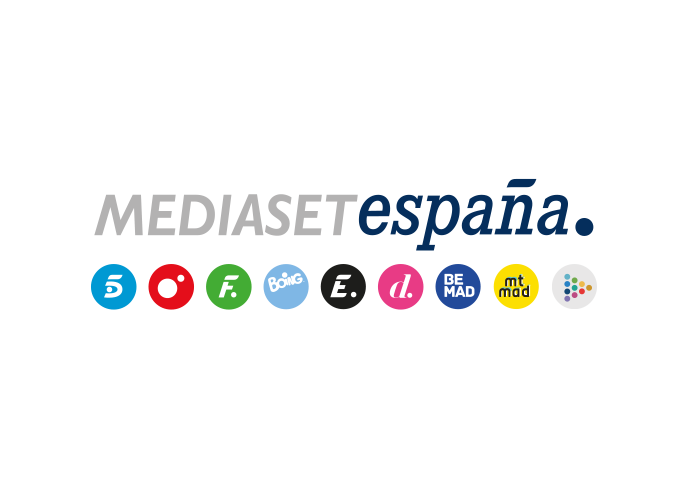 Madrid, 2 de julio de 2019El cuerpo de Elvira desaparece, en el tercer episodio de ‘Señoras del (h)AMPA’En este capítulo, la actriz Carmen Balagué se incorpora al reparto de la serie para interpretar a Remedios, la suegra de Lourdes¿Dónde está el cuerpo de Elvira? Ésta es la pregunta que se harán las protagonistas cuando descubran que el cadáver ha desaparecido del lugar donde lo habían enterrado, en el capítulo de ‘Señoras de (h)AMPA’ que Telecinco emitirá mañana miércoles, a las 23:40 horas.  En este episodio, Mayte, Lourdes, Amparo y Virginia regresan a la finca donde enterraron a Elvira para cambiar de sitio el cadáver y evitar que la policía lo localice. Sin embargo, descubren con preocupación que el cuerpo ha desaparecido. Por si esto fuera poco, se encuentran con una sorpresa más: Remedios, la suegra de Lourdes (personaje que interpreta la actriz Carmen Balagué), está pasando una temporada en la finca, con lo que las tareas de búsqueda serán todavía más complicadas. Por otra parte, Curro, el apuesto profesor de Educación Física del colegio, invita a cenar a Mayte. Sin embargo, lo que parecía una cita romántica termina por convertirse en una situación muy incómoda para ella. 